Montag, der 4. Mai, 2020Dienstag, der 5. Mai, 2020 Freitag, der 8. Mai, 2020Jutro ekipa, Evo za ovaj tjedan. MONTAG (PONAVLJANJE PERFEKTA) – PROVJEŽBATI ZADATKE SA SLJEDEĆE POVEZNICE: https://www.schubert-verlag.de/aufgaben/uebungen_a1/a1_k06_heutegestern.htm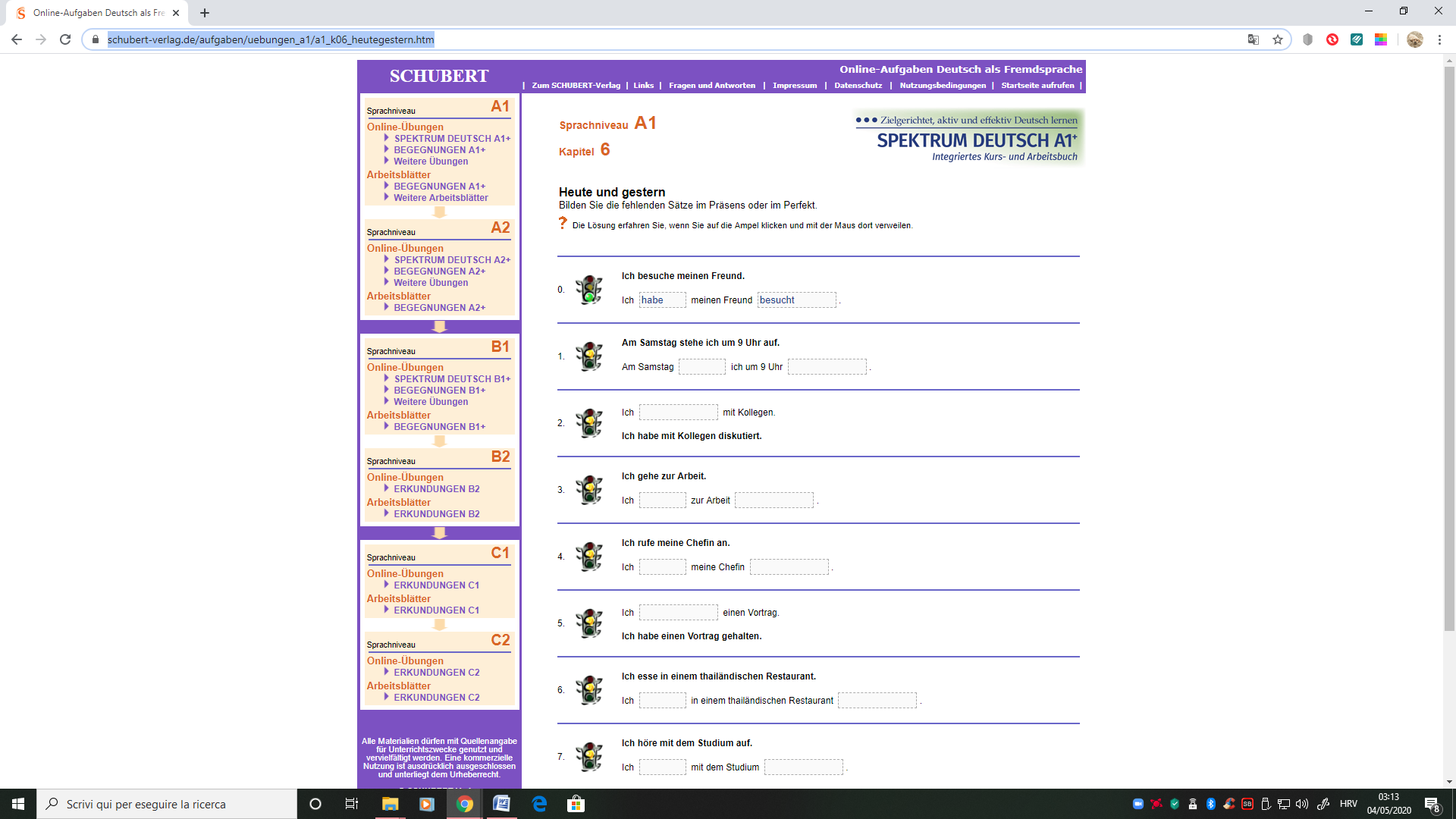 DIENSTAG – PROVJEŽBATI ZADATKE SA SLJEDEĆE POVEZNICE: https://www.schubert-verlag.de/aufgaben/uebungen_a1/a1_k06_universitaet.htm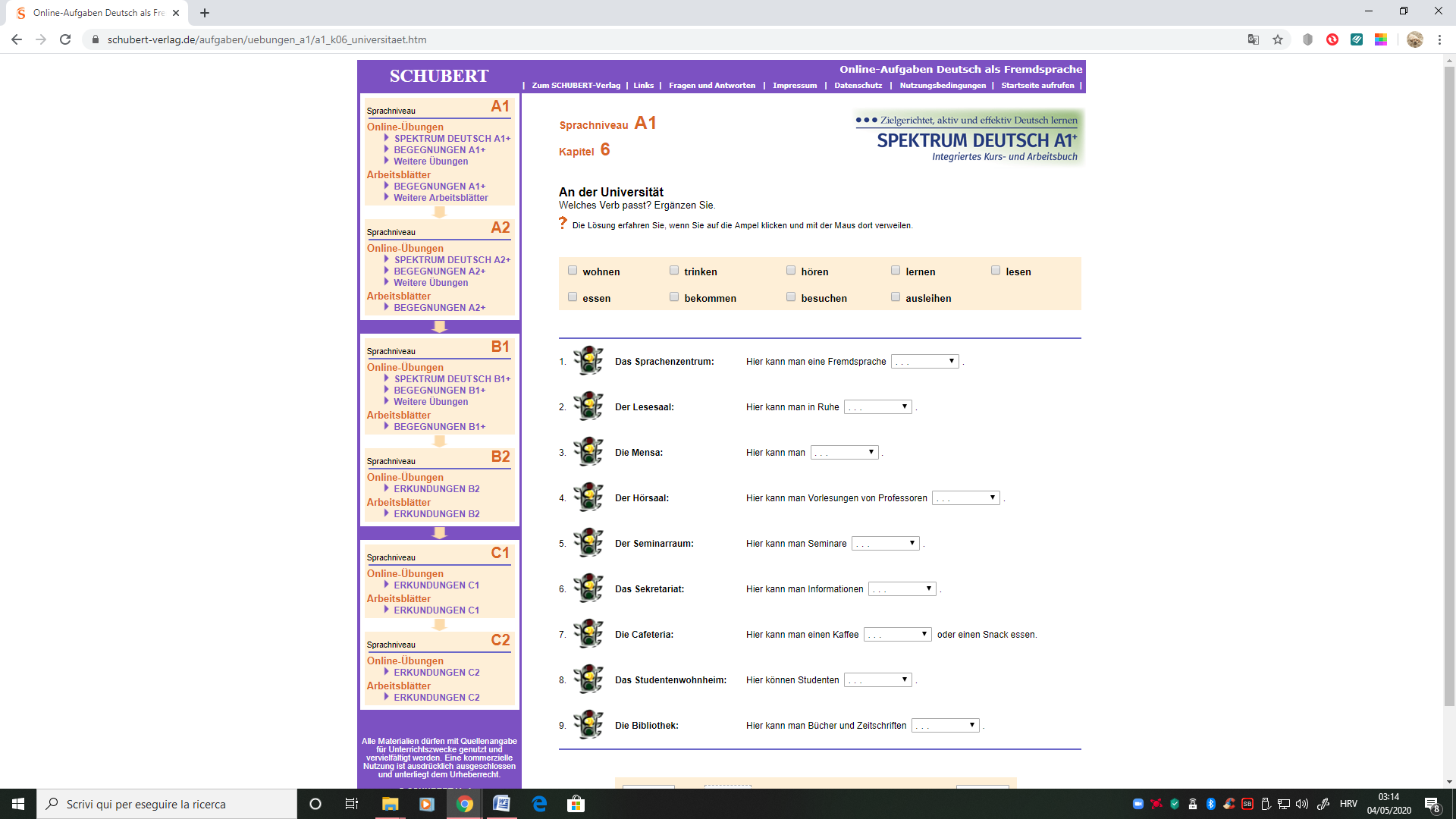 FREITAG – POGLEDATI VIDEO ŠKOLE ZA ŽIVOT I NAPISATI KRITIČKI OSVRT. Osvrt treba obuhvatiti sljedeće: 1. Video predavanje je bilo razumljivo/nerazumljivo? 2. Kad usporedim video s vlastitim znanjem – znao/znala sam (navesti što) _____3. Iz videa sam naučio (napisati što): ___________________________________.https://www.youtube.com/watch?v=s_X7t9NCyH4&list=PL9Mz0Kqh3YKqM7tI3lzm1lr8PU5oVrWNn&index=10&t=0s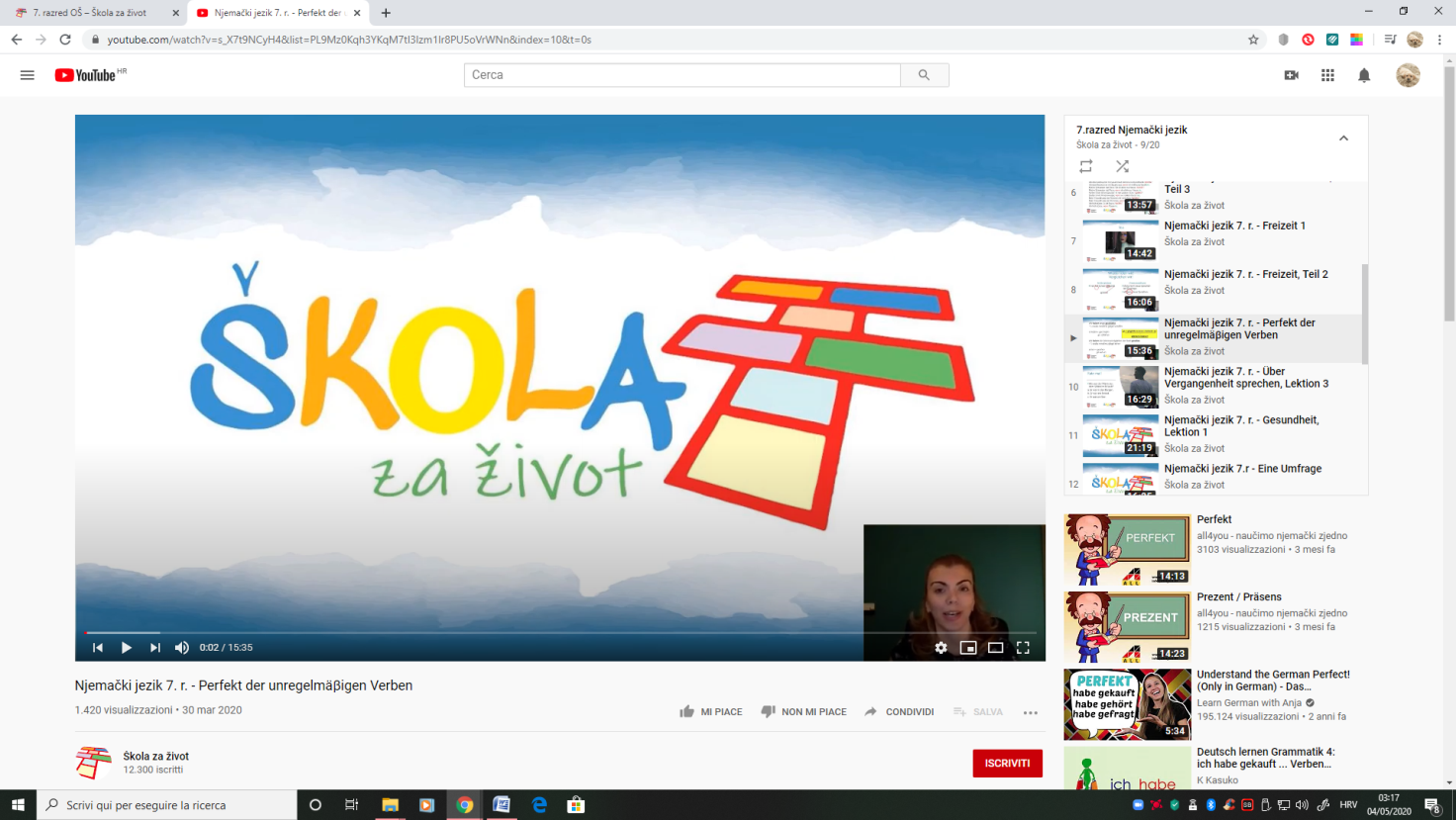 Za sve nedoumice pišite u Teams. LP Maja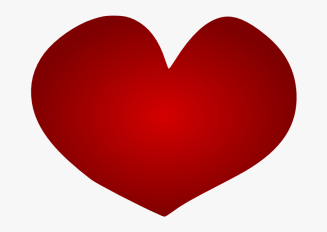 